Outstanding FLASS Alumni AwardDepartment of Mathematics and Information TechnologyThe Outstanding FLASS Alumni Award aims to give public recognition to outstanding graduates of the Faculty of Liberal Arts and Social Sciences (FLASS) [or Faculty of Arts and Sciences (FAS) from 25 August 2008 to 31 August 2012] of The Education University of Hong Kong (EdUHK) [or The Hong Kong Institute of Education (HKIEd) before May 2016] for their professional achievements and significant contributions to the community and their alma mater.Nomination and SelectionThe Award will be organised at the departmental level by the Department of Mathematics and Information Technology (MIT).EligibilityThe nominated candidate must be a bona fide graduate who has successfully completed full-time or part-time programme offered by the MIT.The proposer can be a graduate of EdUHK/HKIEd or former Colleges of Education, MIT graduate, current MIT staff, current Departmental Advisory Committee Member, current Faculty Development Advisory Committee Member, current Honorary/Adjunct Professor of the MIT department, or current EdUHK Council Member.  There is no limit to the number of nominations to be submitted by each proposer.  However, the proposer cannot be the candidate himself/herself. Nomination and Selection ScheduleThe call for nomination will commence on 1 April 2024. To submit your nomination, please return the Nomination Form to the MIT’s General Office by 30 June 2024. If you prefer to submit an electronic version of the Nomination Form, kindly send the PDF to mit@eduhk.hk.Results will be announced by the department in August 2024. Selection CriteriaThe Award will honor prominent alumni whose professional leadership and contributions have led to extraordinary advances that benefit the greater good of society, who give back to the community and the Faculty/University, and who inspire others in their careers and personal lives.The major selection criteria include:the nominee’s professional/innovation/scholarly achievements;the nominee’s contributions to the MIT department; andthe nominee’s contributions to the community.Award Presentation and Sharing of ExperienceRecipients of the Award will be invited to attend the Faculty First Assembly for the award presentation. Each awardee will receive a certificate and a trophy.  Awardees will be invited to share their outstanding achievements and experience through various channels, e.g., they may be invited to speak at departmental/Faculty events, to share their stories in the Faculty Newsletter or other social media platforms.EnquiriesDepartment of Mathematics and Information TechnologyEmail: mit@eduhk.hk  
Tel: 2948 7824Outstanding FLASS Alumni AwardNomination FormDepartment of Mathematics and Information TechnologyPlease complete all parts of this form. Please also submit a passport photo of the candidate, and photocopy of certificate(s), award(s), and supplementary documents, if any, with this form.Part I – Candidate’s Personal Particulars Part II – Candidate’s Achievements/AccomplishmentsPlease complete this part in English or Chinese. Please provide details and supplementary documents, where applicable. You may add extra papers for filling out this part if needed. (1) The nominee’s professional/innovation/scholarly achievements
(2) The nominee’s contributions to the MIT Department (3) The nominee’s contributions to the community 
Part III – Proposer’s ParticularsPart IV – Candidate’s Consent to the NominationI hereby consent to be nominated.~ END ~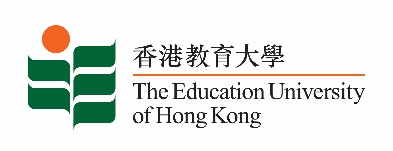 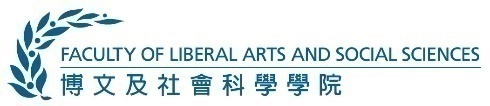 Title:  Prof / Dr / Mr / Mrs / Ms / Miss (please delete where appropriate)Title:  Prof / Dr / Mr / Mrs / Ms / Miss (please delete where appropriate)Name in English:Name in English:Name in Chinese:Name in Chinese:Year of birth: Mobile no.:Email address:LinkedIn, if any: Correspondence address:Correspondence address:Educational background: 
(Academic qualifications awarded by EdUHK / HKIEd and other tertiary institutions, in reverse chronological order)e.g., Bachelor of Education (Honours) (Primary), The Education University of Hong Kong (2010)Educational background: 
(Academic qualifications awarded by EdUHK / HKIEd and other tertiary institutions, in reverse chronological order)e.g., Bachelor of Education (Honours) (Primary), The Education University of Hong Kong (2010)Professional qualifications:e.g,. CPA, CFP, J.D., M.D.Professional qualifications:e.g,. CPA, CFP, J.D., M.D.Honour(s) and Award(s):e.g., JP, MH, BBS, SBS, GBS.Honour(s) and Award(s):e.g., JP, MH, BBS, SBS, GBS.Career history:(Current and previous job position(s) and organisation(s), in reverse chronological order)e.g., School Principal, XYZ Secondary School (1 Feb 2015 – present)Career history:(Current and previous job position(s) and organisation(s), in reverse chronological order)e.g., School Principal, XYZ Secondary School (1 Feb 2015 – present)Description of current job duties:  Description of current job duties:  Title:  Prof / Dr / Mr / Mrs / Ms / Miss (please delete where appropriate)Title:  Prof / Dr / Mr / Mrs / Ms / Miss (please delete where appropriate)Name in English: Name in Chinese: Post:Organisation:Mobile No.:Email Address:Affiliation with MIT: Graduate of EdUHK/HKIEd or former Colleges of Education   (Award Year: ______; Award Name:_______________________) Graduate of MIT  (Award Year: ______; Award Name:_______________________) Current Member of MIT Departmental Advisory Committee Current Member of Faculty Development Advisory Committee Current Honorary/Adjunct Professor* of the MIT department (*including Chair Professor, Professor, Associate Professor and Assistant Professor) Current EdUHK Council Member Affiliation with MIT: Graduate of EdUHK/HKIEd or former Colleges of Education   (Award Year: ______; Award Name:_______________________) Graduate of MIT  (Award Year: ______; Award Name:_______________________) Current Member of MIT Departmental Advisory Committee Current Member of Faculty Development Advisory Committee Current Honorary/Adjunct Professor* of the MIT department (*including Chair Professor, Professor, Associate Professor and Assistant Professor) Current EdUHK Council Member Signature of Proposer:   Date:Signature of Nominee:Name of Nominee: (full name in BLOCK letters)Date: